NAI TALIM IN HIGHER EDUCATION(Date 28-30 November 2019)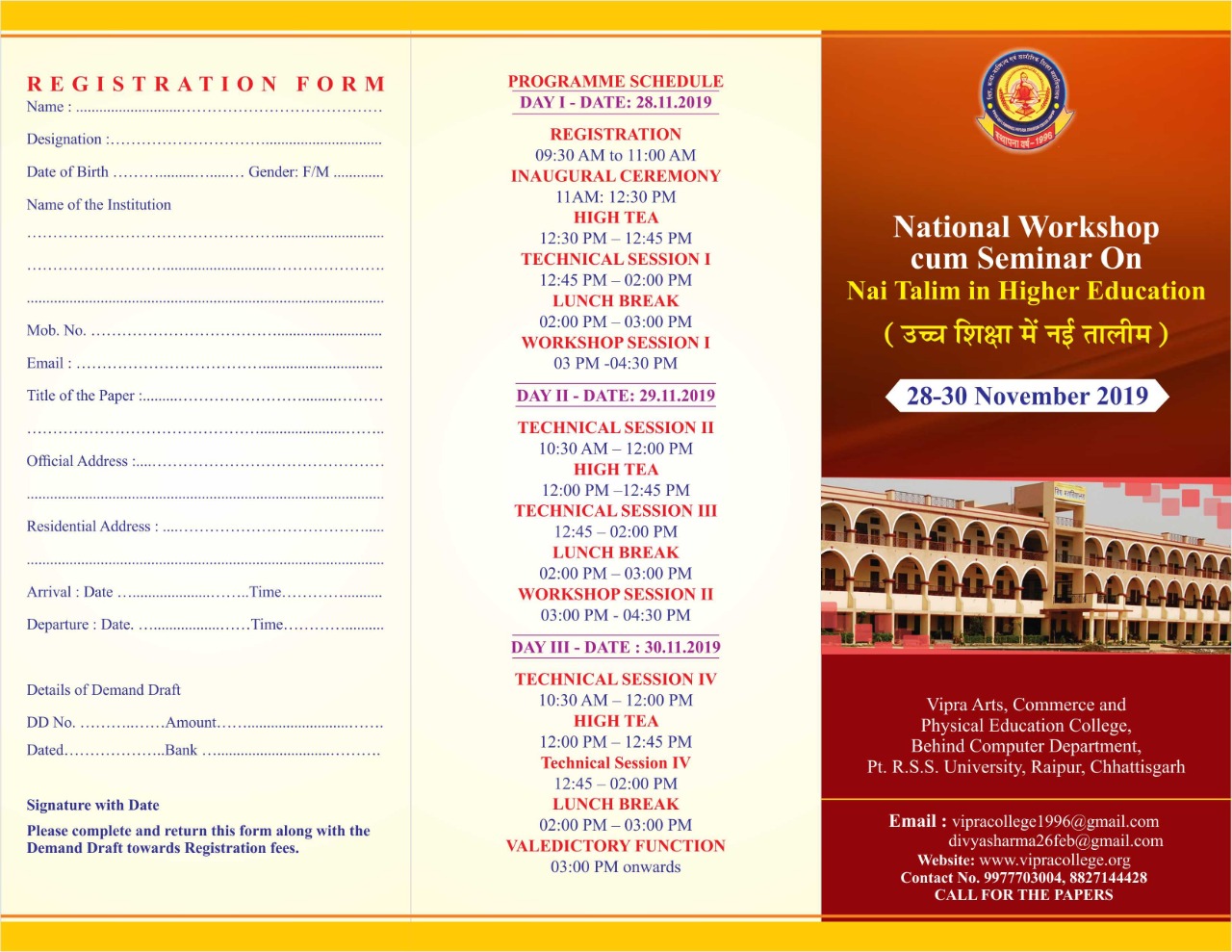 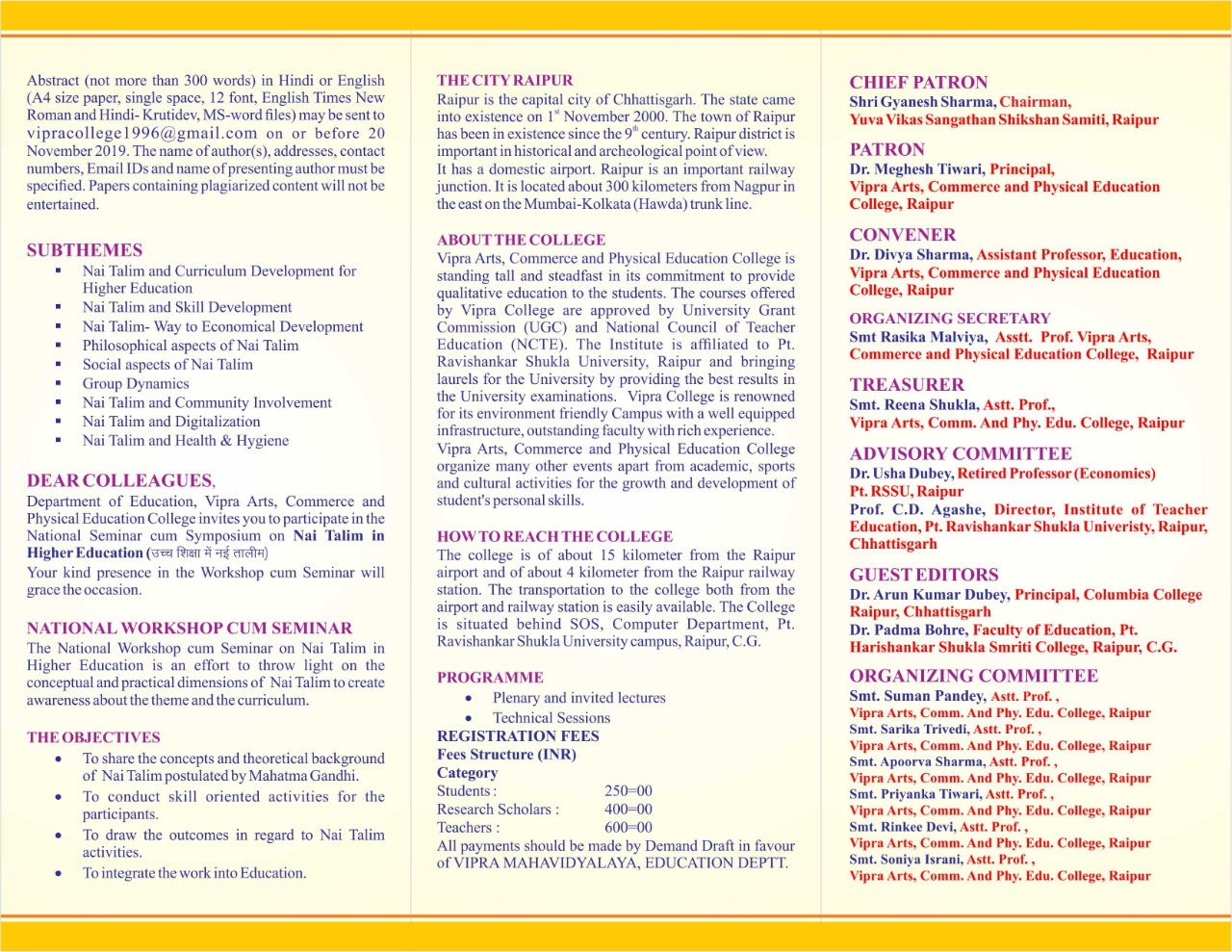 